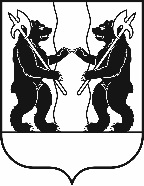 М У Н И Ц И П А Л Ь Н Ы Й С О В Е ТЯрославского муниципального районаР Е Ш Е Н И ЕО внесении изменений в Положение об управлении молодежной политики, спорта и туризма Администрации Ярославского муниципального района, утвержденное решением Муниципального Совета Ярославского муниципального района от 28.11.2019 № 57 «Об управлении молодежной политики, спорта и туризма Администрации Ярославского муниципального района»Принято на заседанииМуниципального СоветаЯрославского муниципального района«___»__________ 2021 г. В соответствии с Уставом Ярославского муниципального района МУНИЦИПАЛЬНЫЙ СОВЕТ ЯРОСЛАВСКОГО МУНИЦИПАЛЬНОГО РАЙОНА РЕШИЛ:Внести в Положение об управлении молодежной политики, спорта и туризма Администрации Ярославского муниципального района, утвержденное решением Муниципального Совета Ярославского муниципального района от 28.11.2019 № 57 «Об управлении молодежной политики, спорта и туризма Администрации Ярославского муниципального района», следующие изменения и дополнения:- пункт 1.1 изложить в следующей редакции:«1.1. Управление молодежной политики, спорта и туризма Администрации Ярославского муниципального района Ярославской области (далее - Управление) является отраслевым (функциональным) органом Администрации Ярославского муниципального района.»;- пункт 3.4 изложить в следующей редакции:«3.4. В сфере обеспечения безопасности и противодействия терроризму:3.4.1. В соответствии со статьей 5.2. Федерального закона от 6 марта 2006 года № 35-ФЗ «О противодействии терроризму»:1) организация и проведение среди сотрудников Управления информационно-пропагандистских мероприятий по разъяснению сущности терроризма и его общественной опасности, а также по формированию у них неприятия идеологии терроризма, в том числе путем распространения информационных материалов, печатной продукции, проведения разъяснительной работы и иных мероприятий;2) участие в мероприятиях по профилактике терроризма, а также по минимизации и (или) ликвидации последствий его проявлений, организуемых федеральными органами исполнительной власти и (или) органами исполнительной власти Ярославской области;3) обеспечение выполнения требований к антитеррористической защищенности объектов, находящихся в муниципальной собственности, и подведомственных муниципальных учреждений;4) направление предложений по вопросам участия в профилактике терроризма, а также в минимизации и (или) ликвидации последствий его проявлений Главе Ярославского муниципального района;5) участие в реализации мероприятий Комплексного плана противодействия идеологии терроризма в Российской Федерации»;6) осуществление иных полномочий по решению вопросов местного значения по участию в профилактике терроризма, а также в минимизации и (или) ликвидации последствий его проявлений.3.4.2. Осуществление контроля за выполнением подведомственными муниципальными учреждениями требований к антитеррористической защищенности объектов (территорий), установленных нормативными правовыми актами Российской Федерации.»;- дополнить пунктом 3.5 следующего содержания:«3.5. В сфере управления и распоряжения собственностью Ярославского муниципального района:3.5.1. Осуществление функций и полномочий учредителя подведомственных муниципальных учреждений Ярославского муниципального района.»;- в пункте 4.2:пункт 4.2.2 изложить в следующей редакции:«4.2.2. Издает распоряжения Управления по вопросам, отнесенным к полномочиям Управления, а также приказы по вопросам организации деятельности Управления, дает поручения, обязательные для сотрудников управления и руководителей подведомственных учреждений по вопросам деятельности Управления и подведомственных учреждений.»;пункт 4.2.4 признать утратившим силу.Глава Ярославского                                    Председатель Муниципального Советамуниципального района                             Ярославского муниципального района_________________Н.В. Золотников         ______________________Е.В. Шибаев«___»_________________ 2021 года         «___»___________________ 2021 годаПояснительная запискак проекту решения Муниципального Совета Ярославского муниципального района «О внесении изменений и дополнений в Положение об управлении культуры Администрации Ярославского муниципального района, утвержденное решением Муниципального Совета Ярославского муниципального района от 28.11.2019 № 57»Настоящие изменения и дополнения в Положение об управлении молодежной политики, спорта и туризма внесены в связи с приведением его в соответствие с Уставом ЯМР, а также дополнены полномочиями в области противодействия терроризму.Начальник УМПСиТ Администрации ЯМР	                                      С.С.Попов